Publicado en Barcelona el 10/05/2019 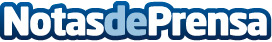 Travel Work facilita el desarrollo de nuevas experiencias laborales en Canadá, Australia y Nueva ZelandaLa empresa catalana continúa con nuevas promociones para jóvenes y estudiantes con motivo del 25º aniversario de la empresaDatos de contacto:e-deon.netComunicación · Diseño · Marketing931929647Nota de prensa publicada en: https://www.notasdeprensa.es/travel-work-facilita-el-desarrollo-de-nuevas Categorias: Internacional Viaje Idiomas Educación Turismo http://www.notasdeprensa.es